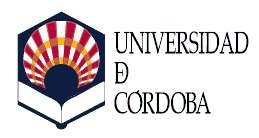 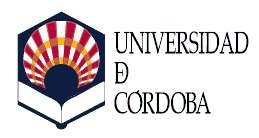 ÓRGANO AL QUE SE DIRIGE: SRA. VICERRECTORA DE PERSONAL DOCENTE E INVESTIGADORSOLICITUD DE PLAZA DESTINADA AL PERSONAL EN PROGRAMAS RAMÓN Y CAJALDatos personales Apellidos y Nombre:      DNI:                                Domicilio para notificaciones:      C.P:                                 Localidad y Provincia:      Teléfono:                         Correo electrónico:      Apellidos y Nombre:      DNI:                                Domicilio para notificaciones:      C.P:                                 Localidad y Provincia:      Teléfono:                         Correo electrónico:      Apellidos y Nombre:      DNI:                                Domicilio para notificaciones:      C.P:                                 Localidad y Provincia:      Teléfono:                         Correo electrónico:      Apellidos y Nombre:      DNI:                                Domicilio para notificaciones:      C.P:                                 Localidad y Provincia:      Teléfono:                         Correo electrónico:      Expone Expone Que estoy en posesión de la evaluación positiva I3 con fecha de obtención:      Que estoy disfrutando del programa Ramón y Cajal con fecha de fin:      Que poseo la acreditación a la figura de (Indicar la acreditación superior):      Que en virtud de la reserva de tasa de reposición que establecen los Presupuestos Generales del Estado,Que estoy en posesión de la evaluación positiva I3 con fecha de obtención:      Que estoy disfrutando del programa Ramón y Cajal con fecha de fin:      Que poseo la acreditación a la figura de (Indicar la acreditación superior):      Que en virtud de la reserva de tasa de reposición que establecen los Presupuestos Generales del Estado,Solicita Solicita La dotación de una plaza de       en el Área de conocimiento y Departamento (Indicar):      La dotación de una plaza de       en el Área de conocimiento y Departamento (Indicar):      Documentos adjuntos que avalen lo declarado (Indicar)Doc1:      Doc2:      Doc3:      	 Información Básica sobre Protección de Datos:Responsable: Universidad de CórdobaFinalidad: presentación solicitud UCO dotación plaza para RyC con I3Legitimación: PGE, Estrategia para la incorporación/retención de talento docente e investigadorDestinatarios: UCODelegado de Protección de Datos: dpdatos@uco.esDerechos: acceso, rectificación, cancelación, oposición, limitación del tratamiento, olvido y portabilidad, según se explica en la información adicional.Información adicional:  Documento de Seguridad de Protección de Datos de Carácter Personal y Política de Seguridad de la InformaciónLugar y fecha:                                               Fdo.:                                                      